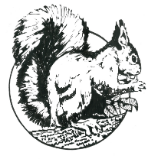 Residents requesting early morning access to the premises must take note of and agree to the following Conditions:All people accessing the building and using the facilities acknowledge that they do so entirely at their own risk.Residents must ensure that the main access door to the building is securely closed and magnetically locked as they enter/leave the building.In the case of swimmers, it is quite likely that the swimmer will be the only person in the swimming pool at the time.  Swimmers must therefore be particularly attentive to their own safety and well-being and ensure that they do not engage in anything that might increase the level of risk.  In particular, swimmers must not dive into the pool and must take care when walking on wet surfaces.  If you feel at all unwell, you must leave the water immediately.Adult guests may accompany the Resident for the purpose of swimming, playing squash, keep fit and other User Group activities and must be signed in by and accompanied by the Resident in accordance with the normal DPML procedures.  The adult Resident must ensure the guest adheres to these Conditions.  Guests of User Group activities agree to the User Group terms & conditionsEarly morning access is from 7.30 am Tuesday to Friday and 8 am on Monday and weekends.(Resident to retain top part and sign and return bottom part to DPML Reception)DPML – Conditions for Early Morning Access to PremisesResidents requesting early morning access to the premises must take note of and agree to the following Conditions:All people accessing the building and using the facilities acknowledge that they do so entirely at their own risk.Residents must ensure that the main access door to the building is securely closed and magnetically locked as they enter/leave the building.In the case of swimmers, it is quite likely that the swimmer will be the only person in the swimming pool at the time.  Swimmers must therefore be particularly attentive to their own safety and well-being and ensure that they do not engage in anything that might increase the level of risk.  In particular, swimmers must not dive into the pool and must take care when walking on wet surfaces.  If you feel at all unwell, you must leave the water immediately.Adult guests may accompany the Resident for the purpose of swimming, playing squash, keep fit and other User Group activities and must be signed in by and accompanied by the Resident in accordance with the normal DPML procedures.  The adult Resident must ensure the guest adheres to these Conditions.  Guests of User Group activities agree to the User Group terms & conditionsEarly morning access is from 7.30 am Tuesday to Friday and 8 am on Monday and weekends.I have read the above Conditions and agree to them (all applicants must sign)Name(s) & Address (Block Capitals) ……………………………………………………………………………………………………………...Signed by …………………………………………………………………………………..……  Date ……………………………………………………